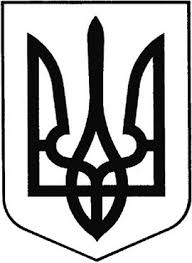                    ГРEБІНКІВСЬКА СEЛИЩНА РАДА                   Білоцeрківського району Київської області                           ВИКОНАВЧИЙ КОМІТЕТ                                   Р О З П О Р Я Д Ж Е Н Н Явід 16 червня 2022 року              смт Гребінки                           №87-ОДПро відзначення                                                                                                 Дня медичного працівника Розглянувши клопотання генерального директора КНП «Гребінківська центральна лікарня» Олени ГОЛУБ від 15.06.2022 року №42 та клопотання завідувачки Гребінківської амбулаторії ЗПСМ Валентини ГРИНЮК від 16.06.2022 року щодо нагородження кращих медичних працівників за багаторічну сумлінну працю, вагомий внесок у розвиток надання медичної допомоги населенню Гребінківської селищної територіальної громади та з нагоди Дня медичного працівника, керуючись ст. 42 Закону України «Про місцеве самоврядування в Україні»:1. Нагородити Подяками виконавчого комітету Гребінківської селищної ради генерального директора КНП «Гребінківська центральна лікарня» ГОЛУБ Олену Анатоліївну та завідувачку Гребінківської амбулаторії ЗПСМ ГРИНЮК Валентину Олексіївну.2. Нагородити Подяками виконавчого комітету Гребінківської селищної ради працівників КНП «Гребінківська центральна лікарня» та працівників Гребінківської амбулаторії ЗПСМ згідно з додатком 1.3. Відділу загально-організаційної роботи та управління персоналом підготувати Подяки виконавчого комітету Гребінківської селищної ради для вручення згідно з додатком 1.   	  4. Контроль за виконанням цього розпорядження залишаю за собою.Селищний голова                                                      Роман ЗАСУХА Додаток 1до Розпорядження селищного голови від 16.06.2022 р. №87-ОДСписок осіб до нагородження Подяками                                        виконавчого комітету Гребінківської селищної радиКНП «Гребінківська центральна лікарня»1.Голуб Олена Анатоліївна – генеральний директор 2.Некрутенко Микола Станіславович – медичний директор, лікар акушер-гінеколог3.Погоріла Лариса Тимофіївна – головна медсестра4.Поканевич Володимир Володимирович – лікар-хірург5.Шестакова Надія Миколаївна – лікар-психіатр6.Кулида Ірина Володимирівна – медична сестра7.Москв’як Вікторія Григорівна – медична сестра8.Мягкоход Лариса Олександрівна – медична сестра9.Назарук Валентина Петрівна – лікар-стоматолог10.Поканевич Лідія Григорівна – зав.відділення, лікар-терапевт11.Антонян Аракся Мартіковна – сестра медична12.Корнієнко Валентина Василівна – сестра-господарка13.Тонковид Микола Іванович – лікар-рентгенологГребінківська амбулаторія ЗПСМ1.Гринюк Валентина Олексіївна – завідувачка2.Усенко Олександр Володимирович - лікар загальної практики сімейної медицини3.Усенко Ліна Петрівна - лікар загальної практики сімейної медицини4.Барановська Лариса Миколаївна - лікар загальної практики сімейної медицини5. Кравченко Олена Вікторівна - лікар загальної практики сімейної медицини6. Корнієнко Тетяна Сергіївна – старша сестра медичної амбулаторії7. Тонковид Наталія Борисівна – сестра медична загальної практики сімейної медицини8. Навроцька Світлана Петрівна - сестра медична загальної практики сімейної медицини9. Тонковид Наталія Андріївна - сестра медична загальної практики сімейної медицини10. Славінська Тетяна Юріївна - сестра медична денного стаціонару11. Степаненко Тетяна Юріївна – сестра-господиня амбулаторії12. Момот Наталія Олексіївна – медичний реєстратор13. Люта Світлана Миколаївна – медичний реєстратор14. Ярова Раїса Григорівна – сестра молодша медична15. Волошин Валентина Анатоліївна - сестра молодша медична16. Лещенко Світлана Андріївна - сестра молодша медичнаПункт цілодобової невідкланої допомоги17. Хвоя Ганна Миколаївна - диспетчер18.Зубченко Тетяна Петрівна – диспетчер19. Журбенко Тетяна Олександрівна - фельдшер20.Кузьменко Олена Миколаївна - фельдшер21.Пушкова Надія Андріївна - фельдшер22.Ужитчак Микола Васильович – фельдшер23. Морозов Василь Миколайович - водій24.Глівінський Ігор Олександрович - водій25.Лісовенко Василь Сергійович - водій26.Причинюк Валерій Володимирович - водійСелищний голова                                                      Роман ЗАСУХА